.(Dance starts on lyrics)[S1] Rock Behind-Side-Back, Fwd Toe Strut[S2] Rock Cross-Side-Fwd, Back Toe Strut[S3] Side Rock, Cross Shuffle, 1/4R, Side, Cross Shuffle[S4] Weave R Turn into R Full Turn Fwd, Out-Out[S5] L Tap, L Tap-Side-R Tap, Side, L Tap-Side, R Tap, R Tap[S6] Side, Back Rock, Fwd, Step-1/2L Pivot, Step-3/4L Pivot[S7] Side, Cross, Sweep Recover, Behind, Side, Cross Rock, Side Chasse[S8] Cross, Sweep Recover, Behind, Side, Cross Rock, KickRestart + Tag: On Wall 2 Count 32** (9:00) and at the end of Wall 5 (3:00) - add the following 16 Counts Tag[S1] 2x Side Rock-&-Fwd-Fwd[S2] 2x Side Rock-&-Back-BackRestart on Wall 4 count 32** (6:00)The dance finishes at the front.Please feel free to contact me if you need any further information. (hirokoclinedancing@gmail.com)(updated: 16/Jun/21)Jenny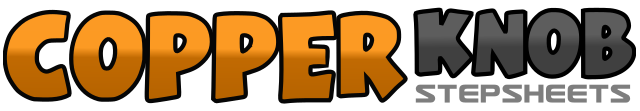 .......Count:64Wall:4Level:Low Advanced.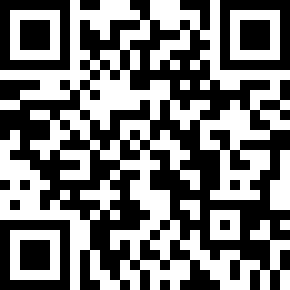 Choreographer:Hiroko Carlsson (AUS) - June 2021Hiroko Carlsson (AUS) - June 2021Hiroko Carlsson (AUS) - June 2021Hiroko Carlsson (AUS) - June 2021Hiroko Carlsson (AUS) - June 2021.Music:Jenny (feat. Kim Petras) - Studio Killers : (Spotify)Jenny (feat. Kim Petras) - Studio Killers : (Spotify)Jenny (feat. Kim Petras) - Studio Killers : (Spotify)Jenny (feat. Kim Petras) - Studio Killers : (Spotify)Jenny (feat. Kim Petras) - Studio Killers : (Spotify)........1 2Rock R behind L, Recover weight on L3 4Rock R to the side, Recover weight on L5 6Rock back on R, Recover weight on L7 8Touch forward on R toe, Drop R heel on the floor1 2Rock L across, Recover weight on R3 4Rock L to the side, Recover weight on R5 6Rock forward on L, Recover weight on R7 8Touch back on L toe, Drop L heel on the floor1 2Rock R to the side, Recover weight on L3&4Cross R over L, Step L close to R, Cross R over L5 6Make a 1/4 turn right stepping back on L, Step R to the side (3:00)7&8Cross L over R, Step R close to L, Cross L over R1 2 3Step R to the side, Step L behind R, Make a 1/4 turn right stepping forward on R (6:00)4 5Step forward on L, Make a 1/2 turn right recover weight on R (12:00)6 7Make a 1/2 turn right stepping back on L, Make a 1/2 turn right stepping forward on R (12:00)8 1Step L out to the side**, Step R out to the side2 3Tap L behind R twice&4Step L to the side, Tap R behind L5 6Step R to the side, Tap L behind R&7 8Step L to the side, Tap R behind L twice (7 8)1 2Step R to the side, Rock back on L (Optional: w/ R knee pop)3 4Recover weight on R, Step forward on L5 6Step forward on R, Make a 1/2 turn left recover weight on L (6:00)7 8Step forward on R, Make a 3/4 turn left recover weight on L (9:00)1 2 3Step R to the side, Rock L across R, Recover weight on R/sweeping L around4 5Step L behind R, Step R to the side6 7Rock L across R, Recover weight on R8&1Step L to the side, Step R close to L, Step L to the side2 3Rock R across L, Recover weight on L/sweeping R around4 5Step R behind L, Step L to the side6 7 8Rock L across R, Recover weight on R, Kick diagonally forward on R1 2aRock R to the side, Recover weight on L, Step R together3 4Walk forward on L-R5 6aRock L to the side, Recover weight on R, Step L together7 8Walk forward on R-L1 2aRock R to the side, Recover weight on L, Step R together3 4Walk back on L-R5 6aRock L to the side, Recover weight on R, Step L together7 8Walk back on R-L